 Решить тестЧАСТЬ 1А1. Какую из перечисленных стран пересекает экватор?          1)Бразилия                                                    3)Боливия                         2)Аргентина                                                 4)ПарагвайА2. Какое из перечисленных государств по форме правления является республикой?        1)Кувейт                                                          3)Иордания                        2)Китай                                                          4)БрунейА3. Какая страна Европы является монархией?         1)Ирландия                                                    3)Латвия                        2)Албания                                                      4)ЛюксембургА4. Какая страна не входит в состав «Большой семёрки»?         1)Япония                                                        3)Испания                        2)Италия                                                         4)ФранцияА5. Политику, направленную на рост рождаемости, проводит         1)Китай                                                          3)Кения                        2)Франция                                                      4)АлжирА6. В какой из перечисленных стран ВВП на душу населения наименьший?        1)Швейцария                                                   3)Польша                       2)Индия                                                            4)ЧехияА7. В какой из перечисленных стран средняя плотность населения наименьшая?        1)Бангладеш                                                    3)Россия                       2)Бельгия                                                         4)УкраинаА8. Укажите страны, обладающие наиболее крупным гидроэнергетическим потенциалом           1)Аргентина и ЮАР                                   3)Россия и Бразилия           2)Франция и Австралия                             4)Мексика и ЧилиА9. Какая из перечисленных стран обладает наибольшими запасами угля?           1)США                                                          3)Австралия           2)Саудовская Аравия                                  4) КитайА10. Выберите государство, расположенное в Азии:              1) Гаити;                            3) Куба;              2) Оман;                             4) Ватикан.А11. Какие из перечисленных государств имеют сухопутную границу с Россией?   1) Чехия, Венгрия;  3) Таджикистан, Армения;   2) Латвия, Германия;  4) Северная Корея, Китай.А12. Какой буквой на фрагменте политической карте Африки обозначено государство Судан?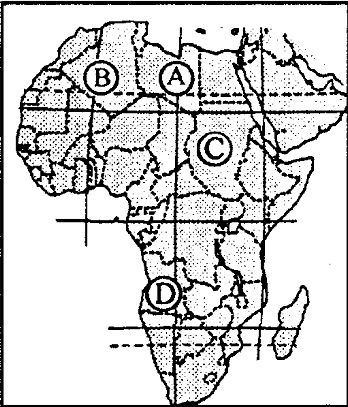        1) А              2) Б         3) С         4) DА13. Какое из перечисленных государств по форме правления является монархией?1) Австрия;       3) Саудовская Аравия;2) Ирландия;     4) Мьянма.А14. В какой из перечисленных стран доля городского населения наименьшая?     1) Австрия;             3) Испания;      2) Афганистан;       4) Мексика.А15. Первое место по размеру лесопокрытой площади занимает:              1) Россия;                                                           3) Канада;              2) Бразилия;                                                       4) США.ЧАСТЬ 2Б1. Установите соответствие между страной и ее столицейА)Перу1)ДжакартаБ)Индонезия2)ЛимаВ)Парагвай3)АсунсьонГ) Мексика4)Мехико